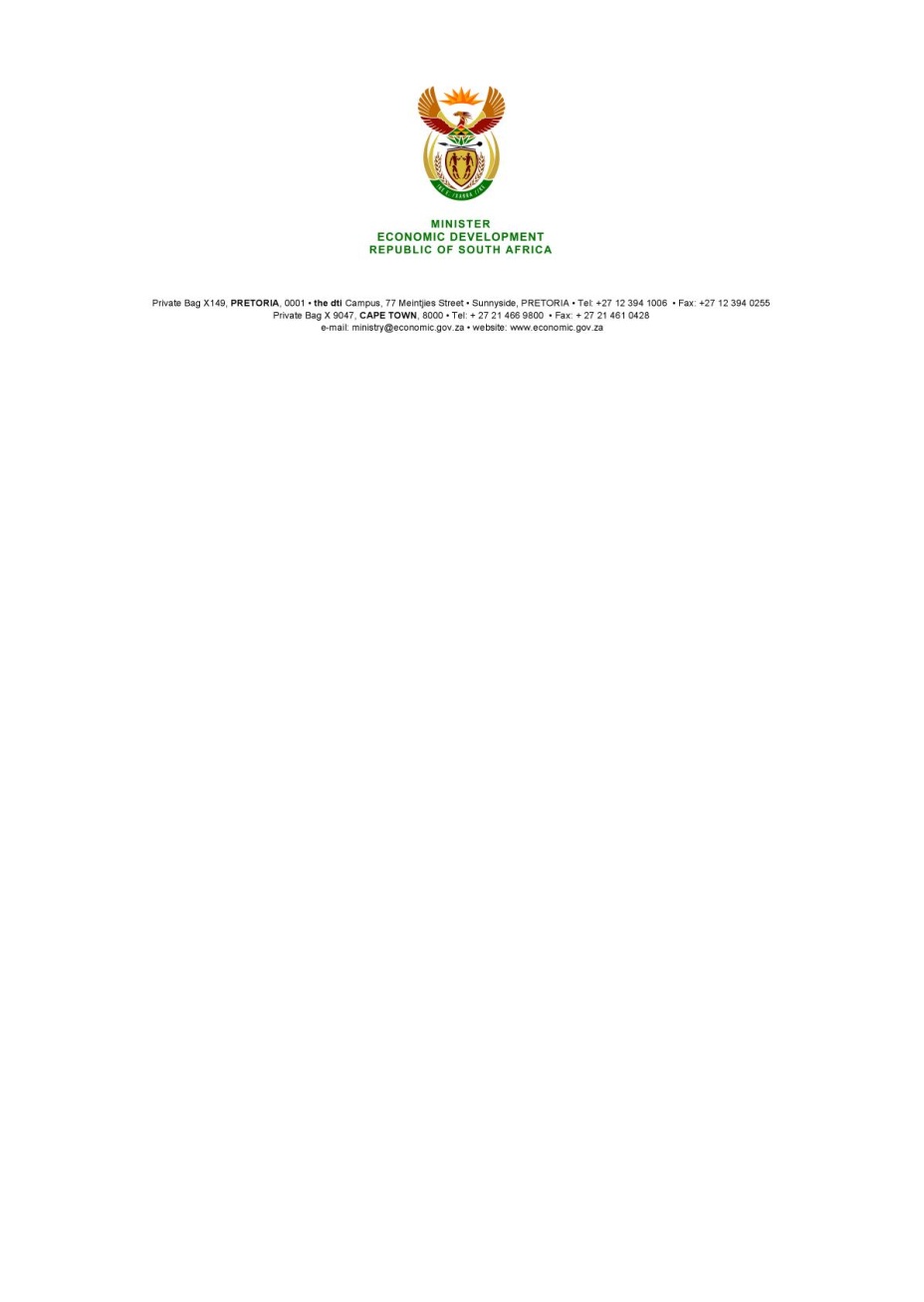 NATIONAL ASSEMBLYWRITTEN REPLYPARLIAMENTARY QUESTION: 1752 DATE OF PUBLICATION: 9 June 2017     Mr EJ Marais (DA) to ask the Minister of Economic Development: Does (a) he, (b) his Deputy Minister or (c) any of the heads of entities or bodies reporting to him make use of security services paid for by the State for (i) him/herself, (ii) his/her immediate family members or (iii) any of their staff members; in each case (aa) what are the reasons for it, (bb) from which department or entity’s budget is the security services being paid, and (cc) what are the relevant details?	NW1958EReply: & (b) Security Services for the Minister and Deputy Minister is provided by SAPS VIP Protection. These services comply with the provisions in the Ministerial Handbook. (c) The Industrial Development Corporation (IDC); the Competition Tribunal and the International Trade and Administration Commission (ITAC) do not make use of any security services paid by the state for heads of the entities, their immediate family members or any staff members.Three staff members of the Competition Commission are being provided with security services paid for by the Competition Commission. As part of its risk Management processes, the Commission approached law enforcement agencies to conduct a risk assessment in a number of areas including the three Executive Managers.  The Commission is still awaiting responses from the agencies that were approached.In June 2017, the Commission decided to place the three Executives under private security protection as an interim precautionary measure whilst waiting for response from the law enforcement agencies, and also as a response to various incidents which included armed robbery resulting in the loss of Competition Commission devices and other important valuable, incidents of threats and stalking directed at one staff member. -END-